Headteacher Specialist School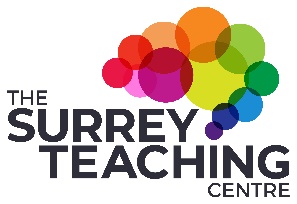 Employer: Surrey County CouncilLocation: The Children’s Trust, Tadworth, Surrey Salary: Group 2, (L14) £66,316 – (L20) £76,641Contract: Full time and permanent Applications Close: 12pm Monday 29th April 2024Shortlisting: Tuesday, 30th April 2024Interviews will be held on: Friday 10th May 2024Start Date: September 2024 This is an exciting opportunity to make a real difference to the lives of vulnerable young people affected by an acquired brain injury. The Surrey Teaching Centre is a medical pupil referral unit maintained by Surrey situated in the grounds of The Children’s Trust, Tadworth judged ‘Outstanding’ last year by Ofsted. The Management Committee are looking to appoint an enthusiastic leader who can advocate for children and their families during their placement and transition back to school. This role would suit a special or mainstream senior leader with a track record of effective leadership and management of a team as well as experience of Special Educational Needs & Disabilities (SEND).Our friendly and knowledgeable staff support children and young people aged 2-19 to re-engage with learning following an acquired brain injury. Prior knowledge of acquired brain injury is not a prerequisite as training will be provided but a knowledge and/or experience of SEND is essential. Classes are small and most teaching is on a 1:1 basis enabling teachers to deliver a personalised learning experience. As a school awarded Trauma Informed School status (TISUK), we would expect candidates to have knowledge of and/or a willingness to learn about Trauma Informed practices. We are looking for someone who:Will deliver the strategic vision for the school to continue to thrive.Is an innovative leader, committed to work effectively with a dedicated team to deliver an adapted curriculum to reflect pupil’s individual needs.Has a flexible and compassionate approach to communication and leadership. Has knowledge and experience of SEND. Has exceptional organizational and interpersonal skills.Our school offers:A positive working atmosphere with dedicated staff and therapistsA strong, friendly, and hard-working management committeeAn exceptional and exciting opportunity to work in a specialist setting.Most of our learners are following a rehabilitation programme within The Children’s Trust as they have recently sustained an acquired brain injury as a result of an accident or illness and generally, they have been admitted from an acute hospital setting. Rehabilitation programmes vary in length and pupils can be with us for between six weeks and four months. How to ApplyTo apply, please download the recruitment pack and application form. Only applications received on the official form will be considered.Email aquist@tadworthcourt.surrey.sch.uk or phone 01737 354006.Safeguarding Statement: Any offer of employment to this post will be subject to an enhanced clearance from the Disclosure and Barring Service. Online checks will be made for shortlisted applicants. The school is committed to safeguarding and promoting the welfare of children and young people and expects all staff and volunteers to share this commitment. The school will be seeking references before any offer of employment is made. Surrey is fully committed to achieving fairness and equality in employment and seeks to achieve a workforce which reflects the diversity of the community it serves. No job applicant or employee will be treated less favourably or disadvantaged, either directly or indirectly, on the grounds of gender, gender identity, nationality or ethnic origin, disability, religion or belief, sexual orientation, age or any other unjustifiable reason. 